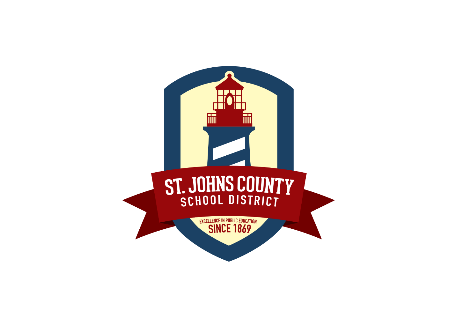 School Based Teen Dating Violence InstructionGrades 7-12Following is information for School Counselors on Teen Dating Violence and Abuse instruction. This instruction must be given to students in grades 7 through 12 each year per state statue and school board rule. A sequence for delivering the teen dating violence curriculum has been developed, which provides options for school counselors to use district PowerPoints and activities or community agency presentations/classroom lessons. The PowerPoints and activities are by grade level and are available as separate documents.A copy of the compliance survey that has been developed is included and will be sent to School Counselors at the end of each school year.School Board Rule 5.26, Dating Violence and Abuse, is included for your information along with a list of additional resources.Sequence for Teen Dating Violence CurriculumPer state statute and school board policy 5.26, the health curriculum for students in grades 7 through 12 shall include dating violence and abuse.  The dating violence and abuse component shall include, but is not limited to the definition of dating violence and abuse, the warning signs of dating violence and abusive behavior, the characteristics of healthy relationships, measures to prevent and stop dating violence and abuse, and community resources available to victims of dating violence and abuse.Options for meeting this requirement for each grade level are as follows:7th Grade – Focus on Healthy Relationships and Communicating EffectivelySchool Counselor: “Healthy Relationships Middle School” district PowerPoint with Healthy Relationship Activity and Communicating Effectively ScenarioCommunity: Betty Griffin House - Contact Jeff Gatlin at 904-669-1191, assembly for 7th grade or Allison Rose at 904-501-8147, grade 7 classroom lessons8th Grade – Focus on Recognizing Dating Abuse and Setting BoundariesSchool Counselor:  “Choose Respect” district PowerPoint with Setting Boundaries Activity and Resolving Conflicts ScenarioCommunity: Betty Griffin House - Contact Jeff Gatlin at 904-669-1191, assembly for 8th grade or Allison Rose at 904-501-8147, grade 8 classroom lessons9th Grade – HOPE Curriculum on Dating Violence and AbuseHOPE Teacher will provide this education through classroom lessonsHOPE Teacher can contact Jeff Gatlin, Betty Griffin House, who offers an eight-week program that can be delivered once a week in the HOPE class10th Grade – Focus on Characteristics of a Healthy, Unhealthy, or Abusive RelationshipSchool Counselor: “Health Relationship High School” district PowerPoint with Relationship Spectrum Activity and Resolving Conflict ScenarioCommunity: Betty Griffin House - Contact Jeff Gatlin at 904-669-1191, assembly for 10th grade 11th Grade – Focus on Recognizing Dating Abuse and RespectSchool Counselor: “Choose Respect” district PowerPoint with Respect Wheel Activity and Communicating Effectively ScenarioCommunity: Betty Griffin House - Contact Jeff Gatlin at 904-669-1191, assembly for 11th grade 12th Grade – Overview on Teen Dating Violence from a Community AgencyCommunity: Betty Griffin House - Contact Jeff Gatlin at 904-669-1191, assembly for 12th grade Note:  February is Teen Dating Violence Awareness MonthTeen Dating Violence and Abuse PreventionEnd of Year Compliance Survey for F.S. 1003.42 & 1006.148 and School Board Policy 5.26School____________________________________________	Date________________School Administrator Completing the Survey_________________________________Teen Dating Violence education has been delivered for the 2017-18 School Year as following:Middle School Education7th Grade Received education (circle yes or no):		Yes		NoMethod (circle those that apply):  Assembly	Classroom     Other__________________________Delivered By (circle those that apply):   Guidance    Teacher    Community Agency:_____________8th Grade Received education (circle yes or no):		Yes		NoMethod (circle those that apply):  Assembly	Classroom     Other__________________________Delivered By (circle those that apply):   Guidance    Teacher    Community Agency:_____________High School Education9th Grade Received education (circle yes or no):		Yes		NoMethod (circle those that apply):  Assembly	Classroom     Other__________________________Delivered By (circle those that apply):   Guidance    Teacher    Community Agency:_____________10th Grade Received education (circle yes or no):		Yes		NoMethod (circle those that apply):  Assembly	Classroom     Other__________________________Delivered By (circle those that apply):   Guidance    Teacher    Community Agency:_____________11th Grade Received education (circle yes or no):		Yes		NoMethod (circle those that apply):  Assembly	Classroom     Other__________________________Delivered By (circle those that apply):   Guidance    Teacher    Community Agency:_____________12th Grade Received education (circle yes or no):		Yes		NoMethod (circle those that apply):  Assembly	Classroom     Other__________________________Delivered By (circle those that apply):   Guidance    Teacher    Community Agency:_____________CHAPTER 5.00 – STUDENTS DATING VIOLENCE AND ABUSE 								5.26 It is the policy of the St. Johns County School District that all of its students have an educational setting that is safe, secure, and free from dating violence and abuse. The District shall not tolerate dating violence and abuse of any kind. Dating violence or abuse by any student is prohibited on school property, during any school related or school sponsored program or activity, or during school sponsored transportation. 1. Definitions: a. Dating violence is a pattern of emotional, verbal, sexual, or physical abuse used by one person in a current or past intimate relationship to exert power and control over another when one or both of the partners is a student. b. Abuse is mistreatment which may include insults, coercion, social sabotage, sexual harassment, threats, and/or acts of physical or sexual abuse. The abusive partner uses this pattern of violent and coercive behavior to gain power and maintain control over the dating partner. 2. Reporting Dating Violence or Abuse. School employees shall report to the principal or designee suspected cases of dating violence and abuse. Students should report suspected cases of dating violence and abuse to the principal or designee and may do so anonymously. Student victims should report any incidences of dating violence and abuse to the principal or designee as soon after it occurs as possible. 3. Investigation: a. The principal or designee will conduct an investigation. If the principal or designee determines that inappropriate behaviors have occurred on school property, the principal or designee will make a determination if disciplinary action is warranted as outlined in the Student Code of Conduct and take the necessary action. b. The highest level of confidentiality possible will be upheld regarding the submission of a complaint or a report of dating violence and/or abuse and the investigative procedures that follow. c. If a crime has been committed, the appropriate law enforcement agency shall be notified. Page 1 of 2	CHAPTER 5.00 - STUDENTS	4. Accommodation. Appropriate accommodations will be provided to victims of dating violence and abuse. 5. Curriculum: a. The health education curriculum for students in grades 7 through 12 shall include dating violence and abuse. The dating violence and abuse component shall include, but is not limited to the definition of dating violence and abuse, the warning signs of dating violence and abusive behavior, the characteristics of healthy relationships, measures to prevent and stop dating violence and abuse, and community resources available to victims of dating violence and abuse. b. The curriculum shall have an emphasis on prevention-based education. 6. Training. Training on the District’s policy prohibiting dating violence and abuse and related procedures will be provided. 7. Procedures and Guidelines. The Superintendent is authorized to adopt procedures and guidelines to implement this policy. STATUTORY AUTHORITY: 						  1001.41, 1001.42, F.S. LAWS IMPLEMENTED: 						      1000.21, 1001.43, 1003.42, 1006.07, 1006.148, F.S. HISTORY: 									 ADOPTED: 06/14/2011Page 2 of 2Hotlines National Teen Dating Abuse Hotline
Call: 1-866-331-9474 (loveisrespect.org)chat at loveisrespect.org or text “loveis” to 22522, any time, 24/7/365.Florida Domestic Violence Hotline
Phone: 1-800-500-1119
TTD Hotline: 1-800-621-4202
Non-emergency Legal Hotline: 1-800-500-1119 prompt 3 ResourceFlorida Department of Education – Office of Safe Schools - Teen Dating Violencehttp://www.fldoe.org/schools/safe-healthy-schools/safe-schools/related-topics/teen-dating-violence-prevention.stmlCenters for Disease Control and Prevention (CDC) – Violence PreventionTeen Dating Violence - https://www.cdc.gov/violenceprevention/intimatepartnerviolence/teen_dating_violence.html 